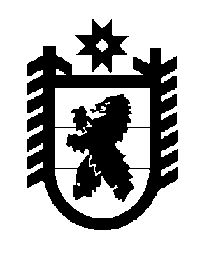 Российская Федерация Республика Карелия    ПРАВИТЕЛЬСТВО РЕСПУБЛИКИ КАРЕЛИЯПОСТАНОВЛЕНИЕот 11 августа 2016 года № 297-Пг. Петрозаводск О внесении изменений в постановление Правительства Республики Карелия от 22 марта 2008 года № 66-ППравительство Республики Карелия п о с т а н о в л я е т:1. Внести в постановление Правительства Республики Карелия 
от 22 марта 2008 года № 66-П «Об утверждении Порядка проведения реструктуризации обязательств (задолженности) бюджетов муниципальных образований перед бюджетом Республики Карелия по бюджетным кредитам, выданным из бюджета Республики Карелия на покрытие временных кассовых разрывов, возникающих при исполнении бюджетов муниципальных образований, на частичное покрытие дефицитов местных бюджетов, на осуществление мероприятий, связанных с ликвидацией последствий стихийных бедствий, на иные цели, предусмотренные законом Республики Карелия о бюджете на очередной финансовый год и на плановый период» (Собрание законодательства Республики Карелия, 2008, № 3, ст. 296; № 7, ст. 940; № 10, ст. 1213; 2011, № 3, ст. 314; 2013, № 1, ст. 85; Официальный интернет-портал правовой информации (www.pravo.gov.ru), 
14 апреля 2016 года, № 1000201604140001) следующие изменения:1) наименование изложить в следующей редакции: «Об утверждении Порядка проведения реструктуризации обязательств (задолженности) по бюджетным кредитам муниципальных образований»;2) пункты 1, 2 изложить в следующей редакции:«1. Утвердить прилагаемый Порядок проведения реструктуризации обязательств (задолженности) по бюджетным кредитам муниципальных образований.2. Установить, что уполномоченным органом по заключению соглашений о проведении реструктуризации обязательств (задолженности) по бюджетным кредитам муниципальных образований является Министерство финансов Республики Карелия.».2. Внести  в Порядок проведения реструктуризации обязательств (задолженности) бюджетов муниципальных образований перед бюджетом Республики Карелия по бюджетным кредитам, выданным из бюджета Республики Карелия на покрытие временных кассовых разрывов, возникающих при исполнении бюджетов муниципальных образований, на частичное покрытие дефицитов местных бюджетов, на осуществление мероприятий, связанных с ликвидацией последствий стихийных бедствий, на иные цели, предусмотренные законом Республики Карелия о бюджете на очередной финансовый год и на плановый период, утвержденный указанным постановлением, следующие изменения:1) наименование изложить в следующей редакции:«Порядок проведения реструктуризации обязательств (задолженности) по бюджетным кредитам муниципальных образований»;2) пункт 1 признать утратившим силу;3) пункты 2, 3 изложить в следующей редакции:«2. Реструктуризация обязательств (задолженности) по бюджетным кредитам муниципальных образований (далее – реструктуризация задолженности) осуществляется по бюджетным кредитам, предоставленным из бюджета Республики Карелия бюджетам муниципальных образований на цели, определенные законом Республики Карелия о бюджете Республики Карелия на очередной финансовый год и плановый период.3. Под реструктуризацией задолженности понимается основанное на соглашении предоставление отсрочек, рассрочек исполнения обязательств, а также прекращение первоначального обязательства с заменой его другим обязательством между теми же лицами, предусматривающим иной предмет или способ исполнения.»;4) абзац третий пункта 8 признать утратившим силу;5) абзац пятый пункта 10 изложить в следующей редакции:«- обязательства сторон.»;6) абзац третий пункта 12 изложить в следующей редакции:«- по инициативе Министерства финансов Республики Карелия при невыполнении соответствующим органом местного самоуправления обязательств, установленных заключенными соглашениями, а также при неисполнении муниципальным образованием утвержденного графика погашения задолженности путем направления соответствующего уведомления об одностороннем расторжении Соглашения.».           Глава Республики Карелия                                                                  А. П. Худилайнен    